Информационная карта участника краевого конкурса «Учитель года Кубани – 2014»(номинация – «Учитель года Кубани по кубановедению»)(поля информационной карты, выделенные курсивом, не обязательны для заполнения)Чачило(фамилия)Любовь Николаевна(имя, отчество)Правильность сведений, представленных в информационной карте, подтверждаю:  ______________ (_Чачило Л.Н.)                                                                     (подпись)                                        Чачило Л.Н.        «____» __________2014 г.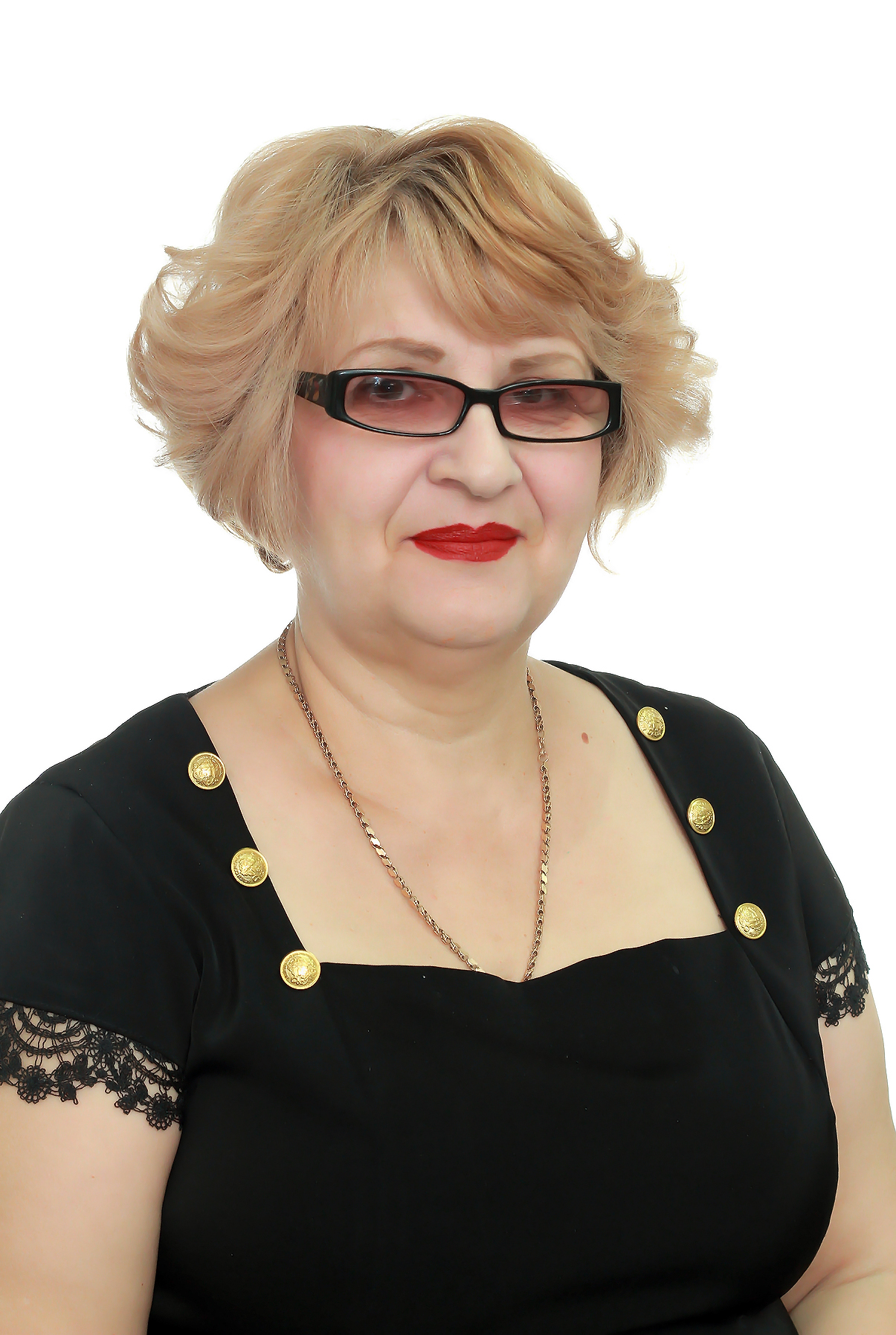 Общие сведенияОбщие сведенияОбщие сведенияМуниципальное образование Муниципальное образование Усть-Лабинский районНаселенный пункт Населенный пункт город Усть-ЛабинскДата рождения (день, месяц, год)Дата рождения (день, месяц, год)01.07.1956Место рождения Место рождения Краснодарский край, город Усть-ЛабинскАдрес личного сайта, страницы на сайте образовательного учреждения, блога и т. д., где можно познакомиться с участником и публикуемыми им материаламиАдрес личного сайта, страницы на сайте образовательного учреждения, блога и т. д., где можно познакомиться с участником и публикуемыми им материаламиhttp://chachilo.jimdo.com/Адрес школьного сайта в ИнтернетеАдрес школьного сайта в Интернетеhttp://www.ustlabshool2.narod.ru/2. Работа2. Работа2. РаботаМесто работы (наименование образовательного учреждения в соответствии с уставом) Место работы (наименование образовательного учреждения в соответствии с уставом) Муниципальное автономное общеобразовательное учреждение средняя общеобразовательная школа № 2 муниципального образования Усть-Лабинский районЗанимаемая должность Занимаемая должность Учитель кубановеденияПреподаваемые предметы Преподаваемые предметы Биология, кубановедениеКлассное руководство в настоящеевремя, в каком классе Классное руководство в настоящеевремя, в каком классе 6 классОбщий трудовой педагогический стаж (полных лет на момент заполнения анкеты) Общий трудовой педагогический стаж (полных лет на момент заполнения анкеты) 28 летКвалификационная категория Квалификационная категория ПерваяПочетные звания и награды (наименования и даты получения) Почетные звания и награды (наименования и даты получения) Преподавательская деятельность по совместительству (место работы и занимаемая должность) Преподавательская деятельность по совместительству (место работы и занимаемая должность) 3. Образование3. Образование3. ОбразованиеНазвание и год окончания учреждения профессионального образования Название и год окончания учреждения профессионального образования  Адыгейский  пединститут, 1982 годСпециальность, квалификация по диплому Специальность, квалификация по диплому Учитель биологииДополнительное профессиональное образование за последние три года (наименования образовательных программ, модулей, стажировок и т. п., места и сроки их получения) Дополнительное профессиональное образование за последние три года (наименования образовательных программ, модулей, стажировок и т. п., места и сроки их получения) Знание иностранных языков (укажите уровень владения) Знание иностранных языков (укажите уровень владения) Ученая степеньУченая степеньНазвание диссертационной работы (работ) Название диссертационной работы (работ) Основные публикации (в т.ч. брошюры, книги)Основные публикации (в т.ч. брошюры, книги)4. Общественная деятельность4. Общественная деятельность4. Общественная деятельностьУчастие в общественных организациях (наименование, направление деятельности и дата вступления)Участие в общественных организациях (наименование, направление деятельности и дата вступления)Участие в деятельности управляющего (школьного) советаУчастие в деятельности управляющего (школьного) совета5. Семья5. Семья5. СемьяСемейное положение (фамилия, имя, отчество и профессия супруга)Семейное положение (фамилия, имя, отчество и профессия супруга)Дети (имена и возраст)Дети (имена и возраст)Дочь – Виктория, 34 годаДочь – София, 20 лет6. Досуг6. Досуг6. ДосугХобби Хобби ШитьёСпортивные увлечения Спортивные увлечения Сценические талантыСценические таланты7. Контакты7. Контакты7. КонтактыМобильный телефон с междугородним кодом Мобильный телефон с междугородним кодом 89189421352Рабочая электронная почта Рабочая электронная почта school2@uslab.kubannet.ruЛичная электронная почтаЛичная электронная почта9189421352@mail.ru8. Профессиональные ценности8. Профессиональные ценности8. Профессиональные ценностиПедагогическое кредо участника Развитие каждого ученика через развитие его интереса к предмету – только в этом залог успеха обученияРазвитие каждого ученика через развитие его интереса к предмету – только в этом залог успеха обученияПочему нравится работать в школе Нравится творческий процесс работы с детьмиНравится творческий процесс работы с детьмиПрофессиональные и личностные ценности, наиболее близкие участникуТребовательность, доброжелательность, трудолюбие, тактичностьТребовательность, доброжелательность, трудолюбие, тактичностьВ чем, по мнению участника, состоит основная миссия победителя конкурса «Учитель года Кубани по кубановедению – 2014»Вовлечение в творческую деятельность педагоговВовлечение в творческую деятельность педагогов9. Приложения9. Приложения9. ПриложенияСведения для проведения учебного занятия по кубановедению (класс, перечень необходимого оборудования)6 класс, компьютер, мультимедиапроектор6 класс, компьютер, мультимедиапроекторПодборка цветных фотографий в электронном виде:   1. Портретная – 1 шт.;   2. Жанровая (с учебного занятия, внеклассного мероприятия, педагогического совещания и т. п.) – 5шт.Представляется на компакт-диске в формате JPEG («*.jpg») с разрешением не менее 300 точек на дюйм без уменьшения исходного размераПредставляется на компакт-диске в формате JPEG («*.jpg») с разрешением не менее 300 точек на дюйм без уменьшения исходного размераИнтересные сведения об участнике, не раскрытые предыдущими разделами (не более 500 слов)Не публиковавшиеся ранее авторские статьи и разработки участника, которые хотел бы публиковать в средствах массовой информацииПредставляется на компакт-диске в формате DOC («*.doc») в количестве не более пятиПредставляется на компакт-диске в формате DOC («*.doc») в количестве не более пяти